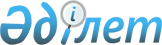 О внесении изменений в решение районного маслихата от 25 декабря 2008 года N 11/2 "О районном бюджете на 2009 год"
					
			Утративший силу
			
			
		
					Решение маслихата Тимирязевского района Северо-Казахстанской области от 23 ноября 2009 года N 18/1. Зарегистрировано Управлением юстиции Тимирязевского района Северо-Казахстанской области 3 декабря 2009 года N 13-12-96. Утратило силу - решением маслихата Тимирязевского района Северо-Казахстанской области от 28 марта 2011 года N 31/7

      Сноска. Утратило силу - решением маслихата Тимирязевского района Северо-Казахстанской области от 28.03.2011 N 31/7      В соответствии с Бюджетным кодексом Республики Казахстан от 4 декабря 2008 года, Законом Республики Казахстан от 23 января 2001 года «О местном государственном управлении и самоуправлении в Республике Казахстан» районный маслихат РЕШИЛ:

      1. Внести в решение районного маслихата одиннадцатой сессии IV созыва от 25 декабря 2008 года № 11/2 «О районном бюджете на 2009 год» (зарегистрированное в Реестре государственной регистрации нормативных правовых актов 26 января 2009 года № 13-12-82, опубликованное в газете «Нива» 31 января 2009 года № 5 (1821), с учетом его уточнения решением районного маслихата от 27 апреля 2009 года № 13/3 «О внесении изменений и дополнений в решение районного маслихата от 25 декабря 2008 года № 11/2 «О районном бюджете на 2009 год» (зарегистрированное в Реестре государственной регистрации нормативных правовых актов 19 мая 2009 года № 13-12-91, опубликованное 23 мая 2009 года в газете «Нива» № 21 (1837), решением районного маслихата от 27 июля 2009 года № 15/3 «О внесении изменений в решение районного маслихата от 25 декабря 2008 года № 11/2 «О районном бюджете на 2009 год» (зарегистрированное в Реестре государственной регистрации нормативных правовых актов 18 августа 2009 года № 13-12-92, опубликованное 5 сентября 2009 года в газете «Нива» № 36 (1852), решением районного маслихата от 23 октября 2009 года № 17/1 «О внесении изменений в решение районного маслихата от 25 декабря 2008 года № 11/2 «О районном бюджете на 2009 год» (зарегистрированное в Реестре государственной регистрации нормативных правовых актов 16 ноября 2009 года № 13-12-95, опубликованное 21 ноября 2009 года в газете «Нива» № 47 (1863) следующие изменения:

      в пункте 1:

      подпункте 1) цифры «929703» заменить цифрами «927031»;

      цифры «776417» заменить цифрами «773745»;

      подпункте 2) цифры «934357,9» заменить цифрами «931685,9».

      Приложение 1 к указанному решению изложить в новой редакции согласно приложению 1 к настоящему решению (прилагается).



      2. Настоящее решение вводится в действие с 1 января 2009 года.      Председатель XVIII сессии                  Секретарь

      районного маслихата                        районного маслихата

      Б.Наурузбаев                               А. Анненков

Приложение 1

к решению сессии районного маслихата

от 23 ноября 2009 года № 18/1

 

Приложение 1

к решению сессии районного маслихата

от 23 октября 2008 года № 17/1 Бюджет Тимирязевского района на 2009 год
					© 2012. РГП на ПХВ «Институт законодательства и правовой информации Республики Казахстан» Министерства юстиции Республики Казахстан
				Ка-те-го-рияКл.Под-кл.НаименованиеСумма

(тыс.тенге)Доходы927 0311Налоговые поступления143 76303Социальный налог76 8211Социальный налог76 82104Налоги на собственность55 3441Налоги на имущество30 5263Земельный налог6 6254Налог на транспортные средства9 6935Единый земельный налог8 50005Внутренние налоги на товары,

работы и услуги10 6722Акцизы3 3303Поступления за использование

природных и других ресурсов5 4104Сборы за ведение

предпринимательской и

профессиональной деятельности1 93208Обязательные платежи, взимаемые

за совершение юридически

значимых действий и (или) выдачу

документов уполномоченными на то

государственными органами или

должностными лицами9261Государственная пошлина9262Неналоговые поступления1 30301Доходы от государственной собственности5005Доходы от аренды

имущества,находящегося в

государственной собственности50002Поступления от реализации

товаров (работ, услуг)

государственными учреждениями,

финансируемыми из

государственного бюджета1001Поступления от реализации услуг,

предоставляемых государственными

учреждениями, финансируемыми из

местного бюджета10006Прочие неналоговые поступления7031Прочие неналоговые поступления7033Поступления от продажи основного

капитала8 22001Продажа государственного

имущества, закрепленного за

государственными учреждениями1 5261Продажа государственного

имущества, закрепленного за

государственными учреждениями1 52603Продажа земли и нематериальных

активов6 6941Продажа земли6 6944Поступления трансфертов773 74502Трансферты из вышестоящих органов государственного управления773 7452Трансферты из областного бюджета773 745Функц.групаАд-ми-нистраторПро-граммаНаименованиеСумма

(тыс.тенге)Затраты931 685,91Государственные услуги общего

характера107 697112Аппарат маслихата района (города

областного значения)8 242001Обеспечение деятельности

маслихата района (города

областного значения)8 242122Аппарат акима района (города

областного значения)29 190001Обеспечение деятельности акима

района (города областного

значения)29 190123Аппарат акима района в городе,

города районного значения,

поселка, аула (села), аульного

(сельского) округа60 125001Функционирование аппарата акима

района в городе, города

районного значения, поселка,

аула (села), аульного

(сельского) округа60 125452Отдел финансов района (города

областного значения)5 655001Обеспечение деятельности Отдела

финансов5 531003Проведение оценки имущества в

целях налогообложения124453Отдел экономики и бюджетного

планирования района (города

областного значения)4 485001Обеспечение деятельности Отдела

экономики и бюджетного

планирования4 4852Оборона2 234122Аппарат акима района (города

областного значения)2 234005Мероприятия в рамках исполнения

всеобщей воинской обязанности2 2344Образование639 611123Аппарат акима района в городе,

города районного значения,

поселка, аула (села), аульного

(сельского) округа514005Организация бесплатного подвоза

учащихся до школы и обратно в

аульной (сельской) местности514464Отдел образования района (города

областного значения)639 097001Обеспечение деятельности отдела

образования4 532003Общеобразовательное обучение571 240004Информатизация системы

образования в государственных

учреждениях образования района

(города областного значения)2 864005Приобретение и доставка

учебников, учебно-методических

комплексов для государственных

учреждений образования района

(города областного значения)2 632006Дополнительное образование для

детей12 483009Обеспечение деятельности

организаций дошкольного

воспитания и обучения16 634010Внедрение новых технологий

обучения в государственной

системе образования за счет

целевых трансфертов из

республиканского бюджета12 712011Капитальный, текущий ремонт

объектов образования в рамках

реализации стратегии

региональной занятости и

переподготовки кадров16 0006Социальная помощь и социальное

обеспечение61 592451Отдел занятости и социальных

программ района (города

областного значения)61 592001Обеспечение деятельности отдела

занятости и социальных программ12746002Программа занятости16337004Оказание социальной помощи на

приобретение топлива

специалистам здравоохранения,

образования, социального

обеспечения, культуры и спорта в

сельской местности в

соответствии с законодательством

Республики Казахстан1488005Государственная адресная

социальная помощь7654007Социальная помощь отдельным

категориям нуждающихся граждан

по решениям местных

представительных органов5827010Материальное обеспечение

детей-инвалидов, воспитывающихся

и обучающихся на дому440011Оплата услуг по зачислению,

выплате и доставке пособий и

других социальных выплат330014Оказание социальной помощи

нуждающимся гражданам на дому5465016Государственные пособия на детей

до 18 лет10244017Обеспечение нуждающихся

инвалидов обязательными

гигиеническими средствами и

предоставление услуг

специалистами жестового языка,

индивидуальными помощниками в

соответствии с индивидуальной

программой реабилитации

инвалидов10617Жилищно-коммунальное хозяйство27 119123Аппарат акима района в городе,

города районного значения,

поселка, аула (села), аульного

(сельского) округа3 080008Освещение улиц населенных

пунктов2 430009Обеспечение санитарии населенных

пунктов75010Содержание мест захоронений и

погребение безродных75011Благоустройство и озеленение

населенных пунктов500458Отдел жилищно-коммунального

хозяйства, пассажирского

транспорта и автомобильных дорог

района (города областного

значения)23 358012Функционирование системы

водоснабжения и водоотведения140026Организация эксплуатации

тепловых сетей, находящихся в

коммунальной собственности

районов (городов областного

значения)346030Ремонт инженерно-

коммуникационной инфраструктуры

и благоустройство населенных

пунктов в рамках реализации

cтратегии региональной занятости

и переподготовки кадров22 872467Отдел строительства района

(города областного значения)681003Строительство жилья

государственного коммунального

жилищного фонда58006Развитие системы водоснабжения6238Культура, спорт, туризм и

информационное пространство41 803123Аппарат акима района в городе,

города районного значения,

поселка, аула (села), аульного

(сельского) округа12 676006Поддержка культурно-досуговой

работы на местном уровне12 676455Отдел культуры и развития языков

района (города областного

значения)18 856001Обеспечение деятельности отдела

культуры и развития языков2 436003Поддержка культурно-досуговой

работы6 959004Капитальный, текущий ремонт

объектов культуры в рамках

реализации стратегии

региональной занятости и

переподготовки кадров4 400006Функционирование районных

(городских) библиотек4 735007Развитие государственного языка

и других языков народов

Казахстана326456Отдел внутренней политики района

(города областного значения)6 153001Обеспечение деятельности отдела

внутренней политики3 081002Проведение государственной

информационной политики через

средства массовой информации3 072465Отдел физической культуры и

спорта района (города областного

значения)4 118001Обеспечение деятельности отдела

физической культуры и спорта2 844006Проведение спортивных

соревнований на районном (города

областного значения) уровне74007Подготовка и участие членов

сборных команд района (города

областного значения) по

различным видам спорта на

областных спортивных

соревнованиях1 20010Сельское, водное, лесное, рыбное

хозяйство, особо охраняемые

природные территории, охрана

окружающей среды и животного

мира, земельные отношения20 085123Аппарат акима района в городе,

города районного значения,

поселка, аула (села), аульного

(сельского) округа2 986019Финансирование социальных

проектов в поселках, аулах

(селах), аульных (сельских)

округах в рамках реализации

стратегии региональной занятости

и переподготовки кадров2 986462Отдел сельского хозяйства района

(города областного значения)12 537001Обеспечение деятельности отдела

сельского хозяйства9 440099Реализация мер социальной

поддержки специалистов

социальной сферы сельских

населенных пунктов за счет

целевого трансферта из

республиканского бюджета3 097463Отдел земельных отношений района

(города областного значения)4 562001Обеспечение деятельности отдела

земельных отношений3 583003Земельно-хозяйственное

устройство населенных пунктов97911Промышленность, архитектурная,

градостроительная и строительная

деятельность2 887467Отдел строительства района

(города областного значения)2 887001Обеспечение деятельности отдела

строительства2 88712Транспорт и коммуникации23 400123Аппарат акима района в городе,

города районного значения,

поселка, аула (села), аульного

(сельского) округа700013Обеспечение функционирования

автомобильных дорог в городах

районного значения, поселках,

аулах (селах), аульных

(сельских) округах700458Отдел жилищно-коммунального

хозяйства, пассажирского

транспорта и автомобильных дорог

района (города областного

значения)22 700023Обеспечение функционирования

автомобильных дорог1 500008Ремонт и содержание

автомобильных дорог районного

значения, улиц городов и

населенных пунктов в рамках

реализации стратегии

региональной занятости и

переподготовки кадров21 20013Прочие5 257458Отдел жилищно-коммунального

хозяйства, пассажирского

транспорта и автомобильных дорог

района (города областного

значения)2 527001Обеспечение деятельности отдела

жилищно-коммунального хозяйства,

пассажирского транспорта и

автомобильных дорог2 527469Отдел предпринимательства района

(города областного значения)2 730001Обеспечение деятельности отдела

предпринимательства2 73015Трансферты0,9452Отдел финансов района (города

областного значения)0,9006Возврат неиспользованных

(недоиспользованных) целевых

трансфертов0,9III.Чистое бюджетное

кредитованиеIV.Сальдо по операциям с

финансовыми активами2 876Приобретение финансовых активов3 00013Прочие3 000452Отдел финансов района (города

областного значения)3 000014Формирование или увеличение

уставного капитала юридических

лиц3 0006Поступления от продажи

финансовых активов государства12401Поступления от продажи

финансовых активов государства1241Поступления от продажи

финансовых активов внутри страны124V. Дефицит (профицит) бюджета-7 530,9VI. Финансирование дефицита

(использование профицита)

бюджета7 530,9Поступление займовПогашение займов8Используемые остатки бюджетных

средств7 530,901Остатки бюджетных средств7530,91Свободные остатки бюджетных

средств7530,9